Автор: Ладик Светлана СергеевнаОрганизация: МКОУ «Даурская ООШ»Форма проведения: общешкольное мероприятие с элементами игры и концертной деятельности.Цели:- Воспитывать уважительное отношение к мамам и папам;-  Формировать семейные ценности;- Создать тёплый климат между родителями и детьми;- Создать условия для раскрытия творческих способностей детей и родителей;Предварительная работа:Подбор литературы для заучивания;Подбор песен;Подбор музыкальных заставок;Пошив костюмов;Разработка сценария.Оборудование:Стенгазета «С днём Матери!»;Рисунки «Моя мама»;Открытки для мама и пап;Шары;Цветы из гофрированной и цветной бумаги.Технические средства:- ноутбук;- музыкальный центр;- проектор.Ход мероприятияНачальная песня «Мама, папа – первые слова» (Приложение 1)Отрывок из мультфильма «Аисты и Тучка»  (Приложение 2)Звучат фанфары. (Выход ведущих) (Приложение 2)Ведущий: (Чтение под музыку) фоновая музыка – саксофон (Приложение 2)Дать детям жизнь и вырастить людьми, отдав любовь, все помыслы свои,здоровье, силу, душу в них вложить!Быть матерью – не значит лишь родить.Святой и благородный это труд.Но мамы благодарностей не ждут,  Ведущий:Им дорого взаимопонимание, их трогает любое к ним внимание.Хотя бы раз в году, в День Матерей,Им расскажите о любви своей, не пожалев ни слов, ни слёз из глаз, пока они способны слышать вас… 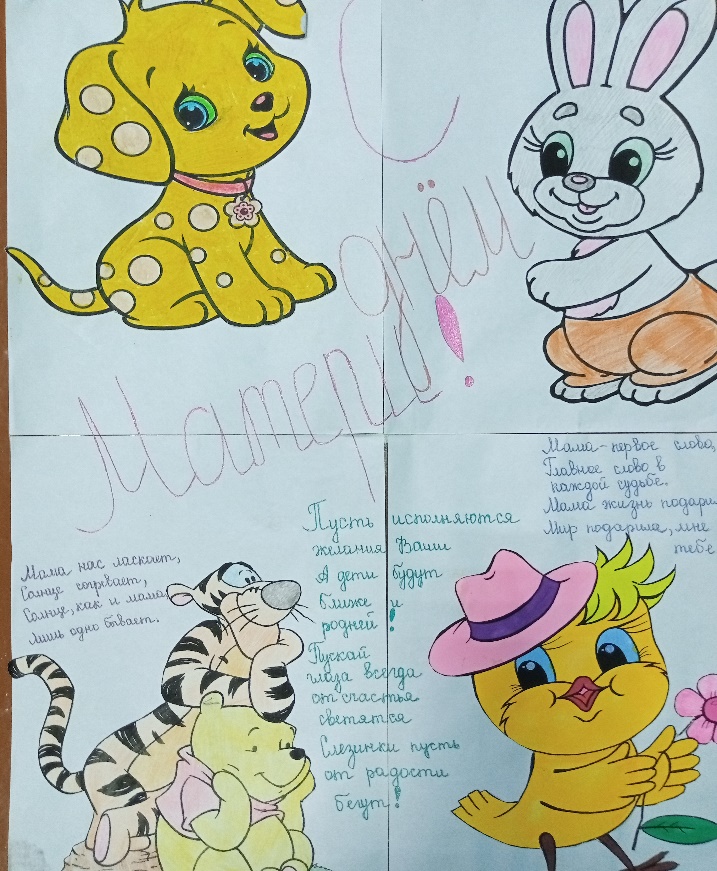 Ведущий: Добры день, наши дорогие гости, мамы и папы! Мы рады видеть вас в нашем зале, рады видеть ваши милые  улыбки, ваши добрые глаза.Ведущий:Сегодня праздник: Праздник добра, красоты, нежности и любви! Сегодня праздник для любимых мам и пап!Ведущий:Хочется ещё раз повторить слова из песни: « Мама, папа – первые слова! В сердце нашем будут навсегда».Ведущий:Скажи, а какие слова  ассоциируются со совами мама и папа? Ты знаешь? Можешь быстро их назвать?Ведущий:Конечно, кто же их не знает? Мама - это доброта, ласка, счастье, нежность, забота, тревога, переживание. А папа – это храбрость, мужество, защита, характер и можно бесконечно продолжать, перечисляя эти качества.Ведущий:Дорогие мамы и папы! Сегодня мы поздравляем вас с праздником.И хотим, чтобы вы немного отдохнули, повеселились.Дети читают стихи о маме.Нынче праздник, нынче праздник,Праздник наших милых мам!Этот праздник нежный самый,В ноябре приходит к нам!И хотим мы вас поздравитьрадость вам в душе оставить.Пожелать всем счастья вамНе грустить ….Мама, как волшебницаЕсли улыбается – Каждое желание у меня сбывается.Поцелует мама –  плохое забывается.Новый день, весёлый деньСразу начинается.Моя милая, нежная мама!Я тебе приношу свой поклон, я люблю тебя, милая мама!И всегда буду рядом с тобой!Люблю тебя, мама! За что, я не знаю,Наверно за то, что живу и мечтаю.И радуюсь солнцу и светлому днюЗа это, родная, тебя я люблю.Дети говорят по очереди:Самая милая.нежнаякрасиваяединственная и неповторимаявсе вместе: с праздником тебя!Презентация: « С днём матери!» музыкальный фон песня «Мама» Нурмухаммед Жакып (Приложение 3)Ведущий:Мама, мамочка…Как же можно забыть этот голос, певший нам колыбельные песни, как можно забыть эти ласковые руки, прижимающие нас к своей груди. Конечно же мы это никогда не забудем.Ведущий:Не забудем мы никогда улыбки мамы и тёплых нежных слов. Тёплых, как солнышко.Исполнение песни « Мамочка любимая моя» группа «Мишель»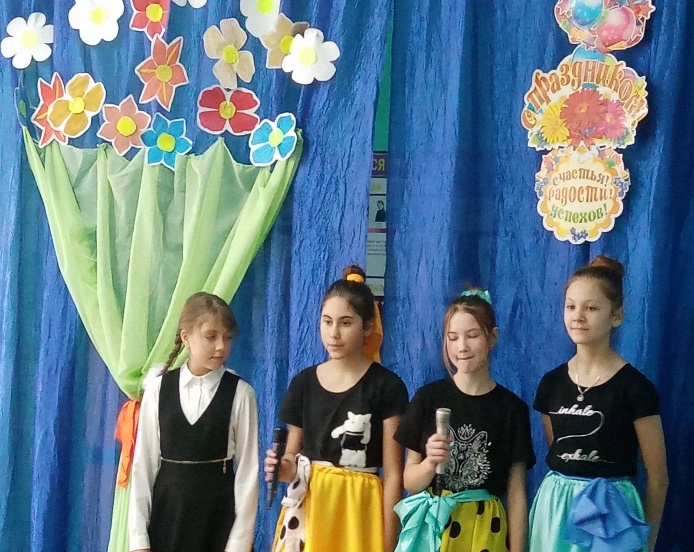 Ведущий:Роднее на земле нет никого, чем мама.Мама, которая нам жизнь дала!И сколько б тёплых слов ей ни сказали – это мало.Мы все хотим, чтоб долго-долго мама бы жила!Ведущий:Мы с самого рожденья вместе с мамой: играем, поём песни, учим стихи, танцуем. Мамы радуются каждому нашему успеху, каждой нашей победе. Улыбайтесь, мамы, танцуют ваши дети.Танец ретро в исполнении танцевальной группы.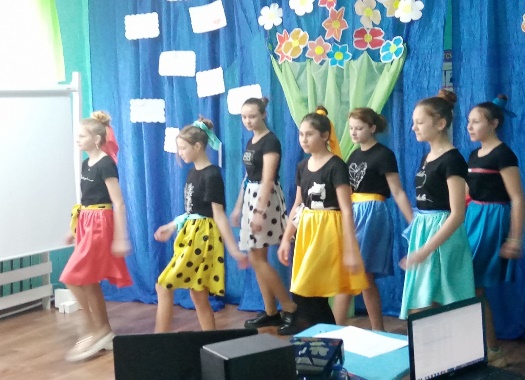 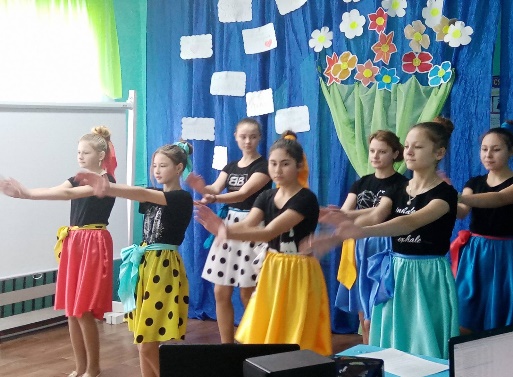 Ведущий:Мамы добрые, мамы милые, мамы нежные, а какие мамы красивые! Каждая мама индивидуальна, прекрасна и привлекательна! Внимание! Дорогие наши мамы, дети нарисовали ваши портреты. И сейчас каждая мама должна узнать себя и своего художника.Конкурс рисунков «Моя мама»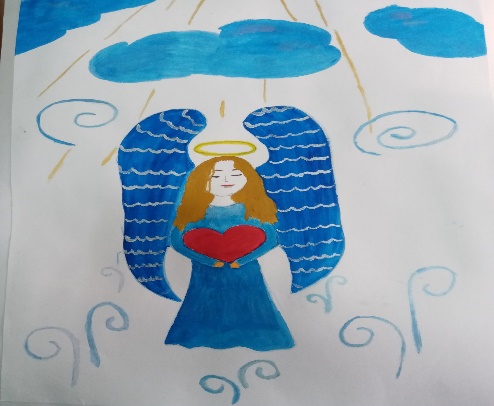 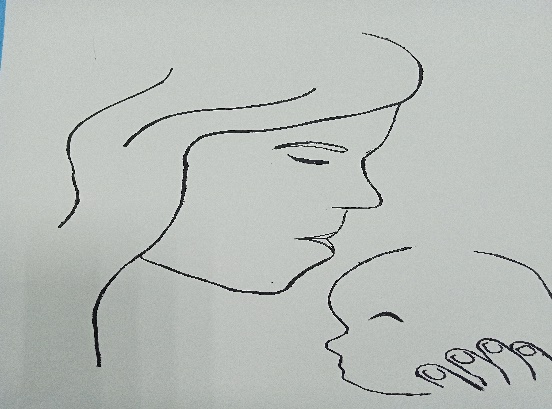 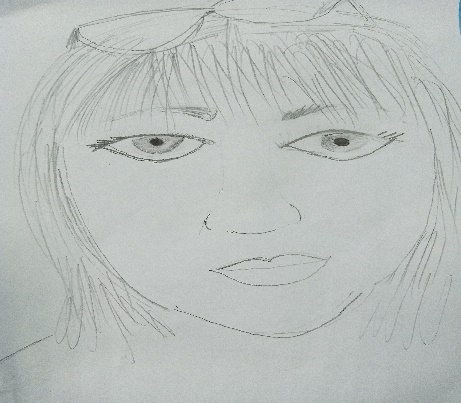 Ведущий: Какие же мамы молодцы. Сразу выбрали правильно и портрет, и художника. Ведущий:А теперь музыкальный вам подарок от ваших детей.Попурри на мотив современных песен (девочки 8-9 классов)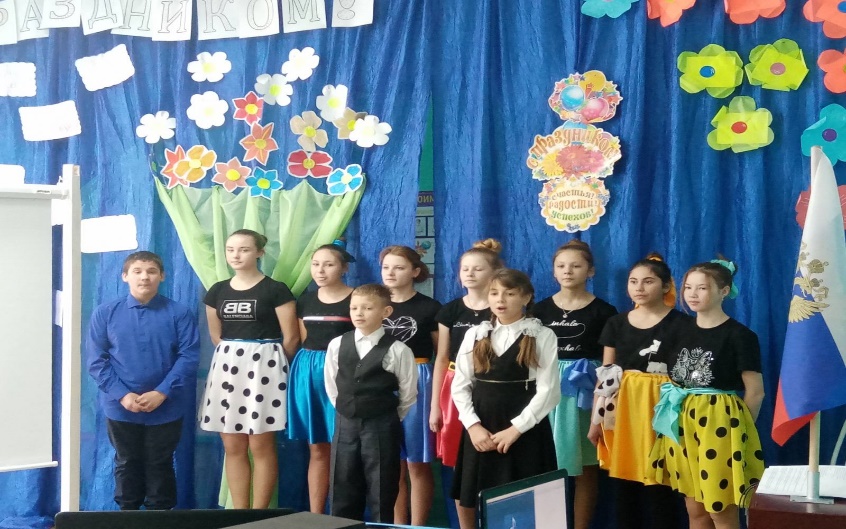 Частушки (3 класс)Нашим мамам в этот день Дарим мы частушки.Чтобы мамочки у нас были веселушки.Очень мамочку люблюИ её советов жду.Приведу я жениха, оценила чтоб слегка.Я люблю свою мамулю,Она добрая душа.Если что-то натворю я,Всё прощает мне она.Пока мама на работе,Я в делах вся и в заботе:Туфли мамины мне жмут,Зато бусы так идут!Ой спасибо тебе, мама, Что такого родила:Озорного, боевогоИ Никитой  назвала.Все вместе:Мы частушки вам пропели,Как смогли и как сумели!Мамочек своих  любите,Берегите и цените.Ведущий:А теперь мы поговорим о наших папах. Разве папы не добрые, не красивые, не заботливые? Ведь только с папой можно поиграть в разные игры, да и просто пошалить.Стихотворение  - С Днем отца, мой милый папа.С Днем отца, мой милый папа,
Поздравляю я тебя.
И скажу: «Ты самый лучший,
Очень я люблю тебя».

Папой быть не так-то просто,
Это знаем ты и я.
Но с обязанностью этой
Ты справляешься всегда.

В праздник, папочка, желаю
Я тебе лишь одного:
Чтоб здоровье, мой хороший,
Всегда было о-го-го.Песня «Папа, подари мне куклу»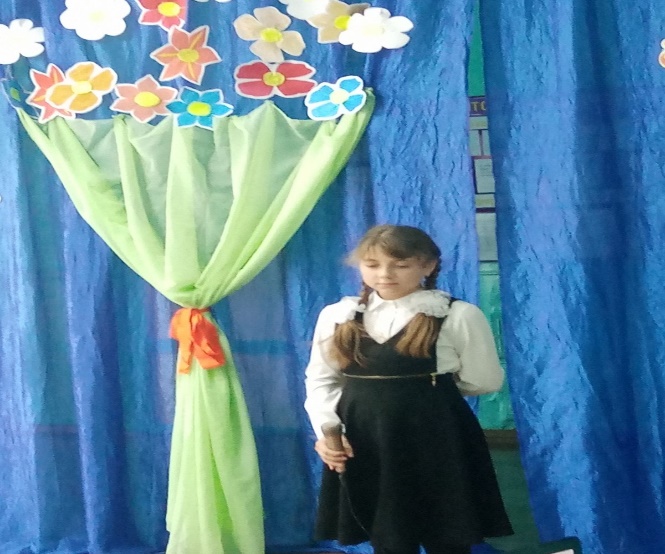 Ведущий:А сейчас мы приглашаем на сцену наших добрых, наших мудрых, наших красивых мам.Танцевальный конкурс (станцевать под мелодии разных песен от медленных до быстрых)Ведущий:Пройдут года. Мы уедем из отчего дома. Но всегда нас будут ждать мамы и папы за семейным столом. Ведущий:Пусть в сердцах ваших всегда играет музыка: музыка радости, музыка света. Мы желаем, чтобы вы всегда оставались для своих детей самыми любимыми, самыми добрыми, самыми красивыми, всегда оставались самыми верными друзьями.Финальная песня «Неразлучные друзья» (Приложение 1)Ведущий: С праздником!  Дорогие наши мамы и папы! До новых встреч!                                                                                                                                  Приложение 1Песня «Это первое слово»Аркадьев Игорь БорисовичМама, папа первые слова
В сердце нашем будут навсегда.
Детство-праздник жизни на земле
Этим мы обязаны тебе.

Мама, папа милые мои,
Где-же, как-же вы меня нашли.
Или может аист прилетал,
Маленьких детишек раздавал

Припев
Это первое слово
Нам с рожденья знакомо.
Вроде очень простое оно.
Я его повторяю,
Лишь теперь понимаю,
Это слово главнее всего.


Мама, папа я теперь большой,
Сердцем мама я всегда с тобой.
Внуки благодарные тебе,
Бегают, смеются по земле

Мама, папа милые мои.
Мама, папа я теперь как вы.
Наши дети -  счастье и любовь,
Это слово повторяют вновь.Песня «Неразлучные друзья»Ехать замечательно на плечах на папиных.           Доставать макушкою до сигнала "стоп".           Папы даже важные - все одноэтажные,           А вот так с добавкою -- папа-небоскрёб.Припев:Неразлучные друзья,Неразлучные друзья есть на белом свете.Неразлучные друзья,Неразлучные друзья -- взрослые и дети.До чего же вкусная булка калорийная!           Постовой не сердится, транспорт подождёт.           Вот идет по улице мама двухсерийная           И вторую серию за руку ведёт.Припев:Неразлучные друзья,Неразлучные друзья есть на белом свете.Неразлучные друзья,Неразлучные друзья - взрослые и дети.Дети могут по морю плавать капитанами,           Докторскими каплями насморки лечить.           Управлять послушными башенными кранами --           Этому лишь только их надо научить.Припев:Неразлучные друзья,Неразлучные друзья есть на белом свете.Неразлучные друзья,Неразлучные друзья - взрослые и дети.                                                                                                                                       Приложение 2Отрывок из мультфильма Аисты и Тучка https://disk.yandex.ru/i/Iag_kU62MPlXcwФанфары https://disk.yandex.ru/d/wXM2xZdtTGQI4gФоновая музыка https://disk.yandex.ru/d/1l8lLm8IM0-gkw                                                                                                                                      Приложение 3Презентация «С днём Матери!» https://disk.yandex.ru/i/YDOeq5sEB5YIQQ    фото https://vk.com/wall-215473566_18